
ՀԱՅԱՍՏԱՆԻ ՀԱՆՐԱՊԵՏՈՒԹՅԱՆ ՇԻՐԱԿԻ ՄԱՐԶԻ ԱՇՈՑՔ ՀԱՄԱՅՆՔ 
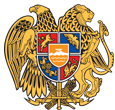 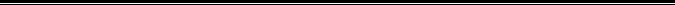 ԱՐՁԱՆԱԳՐՈՒԹՅՈՒՆ N 12
24 ԴԵԿՏԵՄԲԵՐԻ 2020թվական

ԱՎԱԳԱՆՈՒ ԱՐՏԱՀԵՐԹ ՆԻՍՏԻՀամայնքի ավագանու նիստին ներկա էին ավագանու 6 անդամներ:    Բացակա էին` Համլետ Գրիգորյանը, Սրապ Հարությունյանը, Արտակ Հովհաննիսյանը, Արմեն Մարտիրոսյանը, Գագիկ ՍարիբեկյանըՀամայնքի ղեկավարի հրավերով ավագանու նիստին մասնակցում էին`
Լեվոն Կոնդյան, Տիգրան Հակոբյան, Գոհար Խաչատրյան, Գեվորգ Հովհաննիսյան, Կարապետ Հակոբյան, Բաբկեն Աբրեյան, Նաիրա Հարությունյան, Արմինե ՀովհաննիսյանՆիստը վարում էր  համայնքի ղեկավար` Կարեն ՄանուկյանըՆիստը արձանագրում էր աշխատակազմի քարտուղար` Գոհար ԽաչատրյանըԼսեցին
ՀԱՅԱՍՏԱՆԻ ՀԱՆՐԱՊԵՏՈՒԹՅԱՆ ՇԻՐԱԿԻ ՄԱՐԶԻ ԱՇՈՑՔ ՀԱՄԱՅՆՔԻ ԱՎԱԳԱՆՈՒ 2020 ԹՎԱԿԱՆԻ ԴԵԿՏԵՄԲԵՐԻ 24 -Ի ԹԻՎ 12 ԱՐՏԱՀԵՐԹ ՆԻՍՏԻ ՕՐԱԿԱՐԳԸ ՀԱՍՏԱՏԵԼՈՒ ՄԱՍԻՆ /Զեկ. ԿԱՐԵՆ ՄԱՆՈՒԿՅԱՆ/     Ղեկավարվելով «Տեղական ինքնակառավարման մասին» Հայաստանի Հանրապետության օրենքի 14-րդ հոդվածի 6-րդ մասով, Հայաստանի Հանրապետության Շիրակի մարզի Աշոցք համայնքի ավագանին որոշում է.      Հաստատել Հայաստանի Հանրապետության Շիրակի մարզի Աշոցք համայնքի ավագանու 2020 թվականի դեկտեմբերի 24-իթիվ 12 արտահերթ նիստի հետևյալ օրակարգը.1.     Հայաստանի Հանրապետության Շիրակի մարզի Աշոցք համայնքի ավագանու 2020 թվականի դեկտեմբերի 24-ի թիվ 12 արտահերթ նիստի օրակարգը հաստատելու մասին /զեկուցող Հայաստանի Հանրապետության Շիրակի մարզի Աշոցք համայնքի ղեկավար Կ. Մանուկյան/:2.    ՀայաստանիՀանրապետությանՇիրակիմարզիԱշոցքհամայնքիվարչականտարածքում 2021 թվականիտեղականտուրքերիևվճարներիդրույքաչափերը սահմանելու մասին /զեկուցող Հայաստանի Հանրապետության Շիրակի մարզի Աշոցք համայնքի ղեկավար Կ. Մանուկյան/:3.    ՀայաստանիՀանրապետության Շիրակիմարզի Աշոցքհամայնքի2020 թվականի սեփականության ամենամյա գույքագրմանարդյունքները հաստատելու մասին /զեկուցող Հայաստանի Հանրապետության Շիրակի մարզի Աշոցք համայնքի ղեկավար Կ. Մանուկյան/:4.    ՀայաստանիՀանրապետության Շիրակի մարզի Աշոցքհամայնքիղեկավարի 2021 թվականի պաշտոնային դրույքաչափը սահմանելու և Հայաստանի  Հանրապետության   Շիրակի  մարզի Աշոցք  համայնքի  ավագանու 2019 թվականի դեկտեմբերի 13-ի   թիվ  66-Ա որոշումն ուժը  կորցրած  ճանաչելու մասին /զեկուցող Հայաստանի Հանրապետության Շիրակի մարզի Աշոցք համայնքի ղեկավար Կ. Մանուկյան/:5.    Հայաստանի Հանրապետության Շիրակի մարզի Աշոցքի համայնքապետարանի աշխատակազմի աշխատակիցների 2021 թվականի թվաքանակը, հաստիքացուցակը և պաշտոնային դրույքաչափերը հաստատելու և Հայաստանի  Հանրապետության   Շիրակի  մարզի Աշոցք  համայնքի  ավագանու 2020 թվականի դեկտեմբերի 13-ի   թիվ  67-Ա որոշումն ուժը  կորցրած  ճանաչելու մասին /զեկուցող Հայաստանի Հանրապետության Շիրակի մարզի Աշոցք համայնքի ղեկավար Կ. Մանուկյան/:6.   ՀաստատելՀայաստանիՀանրապետությանՇիրակիմարզիԱշոցքհամայնքի համայնքային ոչ առևտրային կազմակերպությունների աշխատակիցների 2021 թվականի թվաքանակը, հաստիքացուցակըևպաշտոնայինդրույքաչափերը հաստատելու և Հայաստանի  Հանրապետության   Շիրակի  մարզի Աշոցք  համայնքի  ավագանու 2020 թվականիդեկտեմբերի 13-ի   թիվ  68-Ա որոշումն ուժը  կորցրած  ճանաչելու մասին /զեկուցող Հայաստանի Հանրապետության Շիրակի մարզի Աշոցք համայնքի ղեկավար Կ. Մանուկյան/:7.    ՀայաստանիՀանրապետության  ՇիրակիմարզիԱշոցքհամայնքի 2021 թվականիբյուջեն հաստատելու մասին /զեկուցող Հայաստանի Հանրապետության Շիրակի մարզի Աշոցք համայնքի ղեկավար Կ. Մանուկյան/:8.   Հայաստանի Հանրապետության Շիրակի մարզի Աշոցք համայնքի ավագանու 2021 թվականի նիստերի անցկացման ժամանակացույցը սահմանելու մասին /զեկուցող Հայաստանի Հանրապետության Շիրակի մարզի Աշոցք համայնքի ղեկավար Կ. Մանուկյան/:9.   Հայաստանի Հանրապետության Շիրակի մարզի Աշոցքհամայնքիհամայնքի վարչական տարածքում գտնվող, համայնքային սեփականություն հանդիսացող,  Աշոցք համայնք, գյուղ Աշոցք, 5-րդ փողոց, թիվ 6/4 հասցեում գտնվող,բնակավայրերի նպատակայիննշանակության բնակելի կառուցապատման գործառնական նշանակության0.01088 հեկտար մակերեսով 08-015-0040-0020 կադաստրային ծածկագրով հողամասը ուղղակի վաճառքի միջոցով Ռոման Վոլոդյայի Ասատրյանին օտարելու մասին /զեկուցող Հայաստանի Հանրապետության Շիրակի մարզի Աշոցք համայնքի ղեկավար Կ. Մանուկյան/:10. Հայաստանի Հանրապետության Շիրակի մարզի Աշոցք համայնքի ավագանու 2019 թվականի դեկտեմբերի 13-ի N 69-Ն որոշման մեջ  փոփոխություններ  կատարելու մասին /զեկուցող Հայաստանի Հանրապետության Շիրակի մարզի Աշոցք համայնքի ղեկավար Կ. Մանուկյան/:11.  Հայաստանի Հանրապետության Շիրակի մարզի Աշոցքհամայնքի 2020 թվականիբյուջեով նախատեսված «Այլ նպաստներ բյուջեից» 4729 հոդվածից, Հայաստանի Հանրապետության Շիրակի  մարզի  Աշոցք  համայնքի բնակիչներին միանվագ դրամական օգնություն տրամադրելու մասին /զեկուցող Հայաստանի Հանրապետության Շիրակի մարզի Աշոցք համայնքի ղեկավար Կ. Մանուկյան/:Որոշումն ընդունված է. /կցվում է որոշում N 56/Լսեցին
ՀԱՅԱՍՏԱՆԻ ՀԱՆՐԱՊԵՏՈՒԹՅԱՆ ՇԻՐԱԿԻ ՄԱՐԶԻ ԱՇՈՑՔ ՀԱՄԱՅՆՔԻ ՎԱՐՉԱԿԱՆ ՏԱՐԱԾՔՈՒՄ 2021 ԹՎԱԿԱՆԻ ՏԵՂԱԿԱՆ ՏՈՒՐՔԵՐԻ ԵՎ ՎՃԱՐՆԵՐԻ ԴՐՈՒՅՔԱՉԱՓԵՐԸ ՍԱՀՄԱՆԵԼՈՒ ԵՎ ՀԱՅԱՍՏԱՆԻ ՀԱՆՐԱՊԵՏՈՒԹՅԱՆ ՇԻՐԱԿԻ ՄԱՐԶԻ ԱՇՈՑՔ ՀԱՄԱՅՆՔԻ ԱՎԱԳԱՆՈՒ 2019 ԹՎԱԿԱՆԻ ԴԵԿՏԵՄԲԵՐԻ 13-Ի ԹԻՎ 64-Ն ՈՐՈՇՈՒՄՆ ՈՒԺԸ ԿՈՐՑՐԱԾ ՃԱՆԱՉԵԼՈՒ ՄԱՍԻՆ /Զեկ. ԿԱՐԵՆ ՄԱՆՈՒԿՅԱՆ/     Ղեկավարվելով «Տեղական ինքնակառավարման մասին» Հայաստանի Հանրապետության օրենքի 18-րդ հոդվածի 1-ին մասի 18-րդ կետի, «Տեղական տուրքերի և վճարների մասին» Հայաստանի Հանրապետության օրենքի 8-րդ, 12-րդ, 14-րդ, և 25-րդ հոդվածների, Աղբահանության և սանիտարական մաքրման մասին Հայաստանի Հանրապետության օրենքի 14-րդ հոդվածի, «Նորմատիվ իրավական ակտերի մասին» Հայաստանի Հանրապետության օրենքի  36-րդ հոդվածի 1-ին մասի 1-ին կետի, 37-րդ հոդվածի  1-ին մասի դրույթներով, Հայաստանի Հանրապետության Շիրակի մարզի Աշոցք համայնքի ավագանին որոշում է. 1.     Սահմանել Հայաստանի Հանրապետության Շիրակի մարզի Աշոցք համայնքի վարչական տարածքում 2021 թվականի տեղական տուրքերի և վճարների դրույքաչափերը՝ համաձայն համաձայն N, N 1, 2, 3 հավելվածների:2.    Սույն որոշմանթիվ 1 հավելվածի 1-3-րդ կետերով սահմանված դրույքաչափերում կիրառվել է Հայաստանի Հանրապետության կառավարության սահմանած ցանկում ընդգրկված սահմանամերձ, լեռնային և բարձր լեռնային համայնքների համար սահմանված  0.3 գործակիցը:3.    Ուժը  կորցրած  ճանաչել  Հայաստանի  Հանրապետության   Շիրակի  մարզի Աշոցք  համայնքի  ավագանու 2019 թվականի դեկտեմբերի 13-ի  «ՀայաստանիՀանրապետությանՇիրակիմարզիԱշոցքհամայնքիվարչականտարածքում 2020 թվականիտեղականտուրքերիևվճարներիդրույքաչափերը սահմանելու մասին»  թիվ  64-Ն որոշումը:4.    Սույն որոշումն ուժի մեջ է մտնում 2021 թվականի հունվարի 1-ից:Լսեցին
ՀԱՅԱՍՏԱՆԻ ՀԱՆՐԱՊԵՏՈՒԹՅԱՆ ՇԻՐԱԿԻ ՄԱՐԶԻ ԱՇՈՑՔ ՀԱՄԱՅՆՔԻ ՍԵՓԱԿԱՆՈՒԹՅԱՆ 2020 ԹՎԱԿԱՆԻ ԳՈՒՅՔԱԳՐՄԱՆ ԱՐԴՅՈՒՆՔՆԵՐԸ ՀԱՍՏԱՏԵԼՈՒ ՄԱՍԻՆ /Զեկ. ԿԱՐԵՆ ՄԱՆՈՒԿՅԱՆ/  Ղեկավարվելով <<Տեղական ինքնակառավարման մասին>> Հայաստանի Հանրապետության  օրենքի  hոդված 18-ի 1-ին մասի 32-րդ կետով, Հայաստանի Հանրապետության  Շիրակի մարզի Աշոցք համայնքի  ավագանին որոշում է.     Հաստատել Հայաստանի Հանրապետության Շիրակի մարզի Աշոցք համայնքի սեփականության 2020 թվականի գույքագրման արդյունքները` համաձայն հավելվածի :Որոշումն ընդունված է. /կցվում է որոշում N 58/Լսեցին
ՀԱՅԱՍՏԱՆԻ ՀԱՆՐԱՊԵՏՈՒԹՅԱՆ ՇԻՐԱԿԻ ՄԱՐԶԻ ԱՇՈՑՔ ՀԱՄԱՅՆՔԻ ՂԵԿԱՎԱՐԻ 2021 ԹՎԱԿԱՆԻ ՊԱՇՏՈՆԱՅԻՆ ԴՐՈՒՅՔԱՉԱՓ ՍԱՀՄԱՆԵԼՈՒ ԵՎ ՀԱՅԱՍՏԱՆԻ ՀԱՆՐԱՊԵՏՈՒԹՅԱՆ ՇԻՐԱԿԻ ՄԱՐԶԻ ԱՇՈՑՔ ՀԱՄԱՅՆՔԻ ԱՎԱԳԱՆՈՒ 2019 ԹՎԱԿԱՆԻ ԴԵԿՏԵՄԲԵՐԻ 13-Ի ԹԻՎ 66-Ա ՈՐՈՇՈՒՄՆ ՈՒԺԸ ԿՈՐՑՐԱԾ ՃԱՆԱՉԵԼՈՒ ՄԱՍԻՆ ՄԱՍԻՆ /Զեկ. ԿԱՐԵՆ ՄԱՆՈՒԿՅԱՆ/      Ղեկավարվելով «Տեղական ինքնակառավարման մասին» Հայաստանի Հանրապետության օրենքի 18-րդ հոդվածի 1-ին մասի 11-րդ կետի, 28-րդ հոդվածի 1-ին մասի 3-րդ կետի և «Նորմատիվ իրավական ակտերի մասին» Հայաստանի Հանրապետության օրենքի  36-րդ հոդվածի 1-ին մասի 1-ին կետի, 37-րդ հոդվածի  1-ին մասի դրույթներով, ՀայաստանիՀանրապետության Շիրակի մարզի Աշոցք համայնքի ավագանին որոշումէ.1.     Հայաստանի Հանրապետության Շի րակի մարզի Աշոցք համայնքի ղեկավարի 2021 թվականի պաշտոնային դրույքաչափը սահմանել Հայաստանի Հանրապետության Ազգային ժողովի պատգամավորի պաշտոնային դրույքաչափի նկատմամբ 41.58 %-ի չափով` 275000 /երկուհարյուր յոթանասունհինգ հազար/ դրամ, բարձր լեռնային հավելում՝ 8000 /ութ հազար/ դրամ, ընդամենը՝ 283000 /երկուհարյուր ութսուներեք հազար/ դրամ:2.    Ուժը  կորցրած  ճանաչել  Հայաստանի  Հանրապետության   Շիրակի  մարզի Աշոցք  համայնքի  ավագանու 2019 թվականի դեկտեմբերի 13-ի  «Հայաստանի Հանրապետության Շիրակի մարզի Աշոցք համայնքի ղեկավարի 2020 թվականի պաշտոնային դրույքաչափ սահմանելու մասին»  թիվ  66-Ա որոշումը:3.    Սույն որոշումը ուժի մեջ է մտնում 2021 թվականի հունվարի 1-ից:Լսեցին
ՀԱՅԱՍՏԱՆԻ ՀԱՆՐԱՊԵՏՈՒԹՅԱՆ ՇԻՐԱԿԻ ՄԱՐԶԻ ԱՇՈՑՔԻ ՀԱՄԱՅՆՔԱՊԵՏԱՐԱՆԻ ԱՇԽԱՏԱԿԱԶՄԻ ԱՇԽԱՏԱԿԻՑՆԵՐԻ 2021 ԹՎԱԿԱՆԻ ԹՎԱՔԱՆԱԿԸ, ՀԱՍՏԻՔԱՑՈՒՑԱԿԸ ԵՎ ՊԱՇՏՈՆԱՅԻՆ ԴՐՈՒՔԱՉԱՓԵՐԸ ՀԱՍՏԱՏԵԼՈՒ ԵՎ ՀԱՅԱՍՏԱՆԻ ՀԱՆՐԱՊԵՏՈՒԹՅԱՆ ՇԻՐԱԿԻ ՄԱՐԶԻ ԱՇՈՑՔ ՀԱՄԱՅՆՔԻ ԱՎԱԳԱՆՈՒ 2019 ԹՎԱԿԱՆԻ ԴԵԿՏԵՄԲԵՐԻ 13-Ի ԹԻՎ 67-Ա ՈՐՈՇՈՒՄՆ ՈՒԺԸ ԿՈՐՑՐԱԾ ՃԱՆԱՉԵԼՈՒ ՄԱՍԻՆ /Զեկ. ԿԱՐԵՆ ՄԱՆՈՒԿՅԱՆ/       Ղեկավարվելով «Տեղական ինքնակառավարման մասին» Հայաստանի Հանրապետության օրենքի 18-րդ հոդվածի 1-ին մասի 28-րդ կետի, 34-րդ հոդվածի 3-րդ մասի 3-րդ կետի, «Համայնքային ծառայության մասին» Հայաստանի Հանրապետության օրենքի 27-րդ հոդվածի 1-ին մասիև «Նորմատիվ իրավական ակտերի մասին»  Հայաստանի  Հանրապետության օրենքի  36-րդ հոդվածի 1-ին մասի 1-ին կետի, 37-րդ հոդվածի  1-ին մասի դրույթներով,Հայաստանի Հանրապետության Շիրակի մարզի Աշոցք համայնքի ավագանին որոշում է.1.     Հաստատել Հայաստանի Հանրապետության Շիրակի մարզի Աշոցքի համայնքապետարանի աշխատակազմի 2021թվականի թվաքանակը, հաստիքացուցակը և պաշտոնային դրույքաչափերը` համաձայն հավելվածի:2.    Ուժը  կորցրած  ճանաչել  Հայաստանի  Հանրապետության   Շիրակի  մարզի Աշոցք  համայնքի  ավագանու 2019 թվականի դեկտեմբերի 13-ի  «Հայաստանի Հանրապետության Շիրակի մարզի Աշոցքի համայնքապետարանի աշխատակազմի 2020 թվականի հաստիքացուցակը և պաշտոնային դրույքաչափերը հաստատելու մասին»  թիվ  67-Ա որոշումը:3.    Սույն որոշումն ուժի մեջ է մտնում 2021 թվականի հունվարի 1-ից:Որոշումն ընդունված է. /կցվում է որոշում N 60/Լսեցին
ՀԱՅԱՍՏԱՆԻ ՀԱՆՐԱՊԵՏՈՒԹՅԱՆ ՇԻՐԱԿԻ ՄԱՐԶԻ ԱՇՈՑՔ ՀԱՄԱՅՆՔԻ ՀԱՄԱՅՆՔԱՅԻՆ ՈՉ ԱՌԵՎՏՐԱՅԻՆ ԿԱԶՄԱԿԵՐՊՈՒԹՅՈՒՆՆԵՐԻ ԱՇԽԱՏԱԿԻՑՆԵՐԻ 2021 ԹՎԱԿԱՆԻ ԹՎԱՔԱՆԱԿԸ, ՀԱՍՏԻՔԱՑՈՒՑԱԿԸ ԵՎ ՊԱՇՏՈՆԱՅԻՆ ԴՐՈՒՅՔԱՉԱՓԵՐԸ ՀԱՍՏԱՏԵԼՈՒ ԵՎ ՀԱՅԱՍՏԱՆԻ ՀԱՆՐԱՊԵՏՈՒԹՅԱՆ ՇԻՐԱԿԻ ՄԱՐԶԻ ԱՇՈՑՔ ՀԱՄԱՅՆՔԻ ԱՎԱԳԱՆՈՒ 2019 ԹՎԱԿԱՆԻ ԴԵԿՏԵՄԲԵՐԻ 13-Ի ԹԻՎ 68-Ա ՈՐՈՇՈՒՄՆ ՈՒԺԸ ԿՈՐՑՐԱԾ ՃԱՆԱՉԵԼՈՒ ՄԱՍԻՆ /Զեկ. ԿԱՐԵՆ ՄԱՆՈՒԿՅԱՆ/  Ղեկավարվելով  «Տեղական ինքնակառավարման մասին» Հայաստանի  Հանրապետության  օրենքի  18-րդ հոդված  1-ի մասի  28-րդ կետի, «Նորմատիվիրավական ակտերի մասին» Հայաստանի Հանրապետության օրենքի  36-րդ հոդվածի 1-ին մասի 1-ին կետի, 37-րդ հոդվածի  1-ին մասի դրույթներով՝ Հայաստանի Հանրապետության Շիրակի մարզի Աշոցք համայնքի ավագանին որոշում է.Հաստատե լՀայաստանի Հանրապետության Շիրակի մարզի Աշոցք համայնքի համայնքային ոչ առևտրային կազմակերպությունների աշխատակիցների 2020 թվականի թվաքանակը, հաստիքացուցակը և պաշտոնային դրույքաչափերը` համաձայն N, N 1, 2, 3, 4 հավելվածների:2.    Ուժը  կորցրած  ճանաչել  Հայաստանի  Հանրապետության   Շիրակի  մարզի Աշոցք  համայնքի  ավագանու 2019 թվականի դեկտեմբերի 13-ի  «Հայաստանի Հանրապետության Շիրակի մարզի Աշոցք համայնքի համայնքային ոչ առևտրային կազմակերպությունների աշխատակիցների 2020 թվականի թվաքանակը, հաստիքացուցակը և պաշտոնային դրույքաչափերը հաստատելու մասին»  թիվ  68-Ա որոշումը:Սույն որոշումն ուժի մեջ է մտնում 2021թվականի հունվարի 1-ից:Որոշումն ընդունված է. /կցվում է որոշում N 61/Լսեցին
ՀԱՅԱՍՏԱՆԻ ՀԱՆՐԱՊԵՏՈՒԹՅԱՆ ՇԻՐԱԿԻ ՄԱՐԶԻ ԱՇՈՑՔ ՀԱՄԱՅՆՔԻ 2021 ԹՎԱԿԱՆԻ ԲՅՈՒՋԵՆ ՀԱՍՏԱՏԵԼՈՒ ՄԱՍԻՆ /Զեկ. ԿԱՐԵՆ ՄԱՆՈՒԿՅԱՆ/       Ղեկավարվելով «Տեղական ինքնակառավարման մասին» Հայաստանի Հանրապետության օրենքի 18-րդ հոդվածի 1-ին մասի 5-րդ կետի և «Հայաստանի Հանրապետության բյուջետային համակարգի մասին» Հայաստանի Հանրապետության օրենքի 32-րդհոդվածի 5-րդ մասի,33-րդ հոդվածի 3-րդ մասի դրույթներով, Հայաստանի Հանրապետության  Շիրակի մարզի Աշոցք համայնքի ավագանին որոշում է.Հաստատել Հայաստանի Հանրապետության  Շիրակի մարզի Աշոցք համայնքի 2021 թվականի բյուջեն` համաձայն N, N 1, 2, 3,  հավելվածների:Թույլատրել Հայաստանի Հանրապետության Շիրակի մարզի Աշոցք համայնքի ղեկավարին՝ կատարելու բյուջեով իրականացվող յուրաքանչյուր ծրագրի գծով սահմանված գումարի 15 % չափաքանակը չգերազանցող ներքին վերաբաշխումներ՝ ըստ տնտեսագիտական դասակարգման ծախսերի նախատեսված հոդվածների միջև:Որոշումն ընդունված է. /կցվում է որոշում N 62/Լսեցին
ՀԱՅԱՍՏԱՆԻ ՀԱՆՐԱՊԵՏՈՒԹՅԱՆ ՇԻՐԱԿԻ ՄԱՐԶԻ ԱՇՈՑՔ ՀԱՄԱՅՆՔԻ ԱՎԱԳԱՆՈՒ 2021 ԹՎԱԿԱՆԻ ՆԻՍՏԵՐԻ ԱՆՑԿԱՑՄԱՆ ԺԱՄԱՆԱԿԱՑՈՒՅՑԸ ՍԱՀՄԱՆԵԼՈՒ ԱՍԻՆ /Զեկ. ԿԱՐԵՆ ՄԱՆՈՒԿՅԱՆ/       Ղեկավարվելով «Տեղական ինքնակառավարման մասին» Հայաստանի Հանրապետության օրենքի 13-րդ հոդվածի 2-րդ և 3-րդ  մասերով և Հայաստանի Հանրապետության Շիրակի մարզի Աշոցք համայնքի ավագանու 2016 թվականի հոկտեմբերի 18-ի «Հայաստանի Հանրապետության Շիրակի մարզի Աշոցք համայնքի ավագանու կանոնակարգը հաստատելու մասին» N 2-Ն որոշման հավելվածի 2-րդ մասի 2-րդ կետով Հայաստանի Հանրապետության Շիրակի մարզի Աշոցք համայնքի ավագանին  ո ր ո շ ու մ   է`        Սահմանել Հայաստանի Հանրապետության Շիրակի մարզի Աշոցք համայնքի ավագանու 2021 թվականի նիստերի անցկացման ժամանակացույցը՝ համաձայն հավելվածի:Որոշումն ընդունված է. /կցվում է որոշում N 63/Լսեցին
ՀԱՅԱՍՏԱՆԻ ՀԱՆՐԱՊԵՏՈՒԹՅԱՆ ՇԻՐԱԿԻ ՄԱՐԶԻ ԱՇՈՑՔ ՀԱՄԱՅՆՔԻ ՎԱՐՉԱԿԱՆ ՏԱՐԱԾՔՈՒՄ ԳՏՆՎՈՂ ՀԱՄԱՅՆՔԱՅԻՆ ՍԵՓԱԿԱՆՈՒԹՅՈՒՆ ՀԱՆԴԻՍԱՑՈՂ, ՀԱՅԱՍՏԱՆԻ ՀԱՆՐԱՊԵՏՈՒԹՅՈՒՆ, ԱՇՈՑՔ ՀԱՄԱՅՆՔ, ԳՅՈՒՂ ԱՇՈՑՔ, 5-ՐԴ ՓՈՂՈՑ, ԹԻՎ 6/4 ՀԱՍՑԵՈՒՄ ԳՏՆՎՈՂ ԲՆԱԿԱՎԱՅՐԵՐԻ ՆՊԱՏԱԿԱՅԻՆ ՆՇԱՆԱԿՈՒԹՅԱՆ ԲՆԱԿԵԼԻ ԿԱՌՈՒՑԱՊԱՏՄԱՆ ՀՈՂԵՐ ԳՈՐԾԱՌՆԱԿԱՆ ՆՇԱՆԱԿՈՒԹՅԱՆ 0.01088 ՀԵԿՏԱՐ ՄԱԿԵՐԵՍՈՎ 08-015-0040-0020 ԿԱԴԱՍՏՐԱՅԻՆ ԾԱԾԿԱԳՐՈՎ ՀՈՂԱՄԱՍԸ ՈՒՂՂԱԿԻ ՎԱՃԱՌՔԻ ՄԻՋՈՑՈՎ ՌՈՄԱՆ ՎՈԼՈԴՅԱՅԻ ԱՍԱՏՐՅԱՆԻՆ ՕՏԱՐԵԼՈՒ ՄԱՍԻՆ /Զեկ. ԿԱՐԵՆ ՄԱՆՈՒԿՅԱՆ/ Քաղաքացի Ռոման Վոլոդյայի Ասատրյանըդիմել է Հայաստանի Հանրապետություն, Աշոցք համայնք, գյուղ Աշոցք 5-րդ փողոց, թիվ 6/3 հասցեում, սեփականությանիրավունքով իրեն պատկանող (անշարժգույքինկատմամբիրավունքներիպետականգրանցմանN 26062020-08-0023 վկայական) հողամասինկից` սպասարկման տարածքի ընդլայնման նպատակով,ուղղակի վաճառքի միջոցով լրացուցիչ հողամաս տրամադրելու մասին:Ընդլայնման նպատակով, լրացուցիչ հողամաս տրամադրման համար քննարկվող Հայաստանի Հանրապետության Աշոցք համայնքի վարչական տարածքում, համայնքային սեփականություն հանդիսացող, Հայաստանի Հանրապետություն,Աշոցք համայնք, գյուղ Աշոցք, 5-րդ փողոց, թիվ 6/4 հասցեում գտնվող,բնակավայրերի նպատակային նշանակության բնակելի կառուցապատման գործառնական նշանակության հողամասի /վկայական N 12102020-08-0010/ փաստացի մակերեսը կազմում է 108.8 քառակուսի մետր, որի ուրվագծային չափերն ու դիրքը թույլ չեն տալիս, որ այն դառնա առանձին հրապարակային սակարկությունների առարկա: Հայաստանի Հանրապետությանկառավարության 2016 թվականի մայիսի 26-իթիվ 550-Ն որոշման 1-ին մասի 1-ին և 2-րդ կետերի պահանջներին համապատասխան՝ օտարվող հողամասը գերակշիռ մասով սահմանակից է ընդլայնվող հողամասին, օտարվող հողամասում այլ անձի կողմից որևէ քաղաքաշինական գործնեության իրականացում կբերի անշարժ գույքի սպասարկման և պահպանման համար անհրաժեշտ Հայաստանի Հանրապետության օրենսդրությամբ սահմանված նորմերի խախտման:Քննարկվող հողամասն ընդգրկված չէ Հայաստանի Հանրապետության հողային օրենսգրքի 60-րդ հոդվածով սահմանված հողամասերի կազմում:     Ղեկավարվելով «Տեղական ինքնակառավարման մասին» Հայաստանի Հանրապետության օրենքի 18-րդ հոդվածի 1-ին մասի 21-րդ կետով, Հայաստանի Հանրապետության հողային օրենսգրքի 66-րդ հոդվածի 1-ին մասի 8-րդ կետով, Հայաստանի Հանրապետության կառավարության 2016 թվականի մայիսի 26-ի N 550-Նորոշման 1-ին մասի 1-ին և 2-րդ կետերով և հաշվի առնելով քաղաքացի Ռոման Վոլոդյայի Ասատրյանի 2020 թվականի դեկտեմբերի 16-ի Հայաստանի Հանրապետության Շիրակի մարզի Աշոցք համայնքի ղեկավարին հասցեագրած դիմումը,Հայաստանի Հանրապետության Շիրակի մարզի Աշոցք համայնքի ավագանին, որոշում է.1. Թույլատրել Հայաստանի ՀանրապետությանԱշոցք համայնքի վարչական տարածքում գտնվող համայնքային սեփականություն հանդիսացող, Հայաստանի Հանրապետություն, Շիրակի մարզ, Աշոցք համայնք, գյուղ Աշոցք, 5-րդ փողոց, թիվ 6/4 հասցեում գտնվող, բնակավայրերի նպատակայիննշանակության բնակելի կառուցապատման գործառնական նշանակության 0.01088 հեկտար 08-015-0040-0020 կադաստրային ծածկագրով հողամասը /վկայական N 12102020-08-0010/ բնակելի տան տնամերձ հողամասի ընդլայնման նպատակով ուղղակի վաճառքի միջոցով օտարել Ռոման Վոլոդյայի Ասատրյանին 15670 /տասնհինգ  հազար վեցհարյուր յոթանասուն/ Հայաստանի Հանրապետության դրամ արժեքով: 2. Հայաստանի Հանրապետության Շիրակի մարզի Աշոցք համայնքի ղեկավարին՝ սույն որոշումից բխող գործառույթներն իրականացնել օրենսդրությամբ սահմանված կարգով:Որոշումն ընդունված է. /կցվում է որոշում N 64/Լսեցին
ՀԱՅԱՍՏԱՆԻ ՀԱՆՐԱՊԵՏՈՒԹՅԱՆ ՇԻՐԱԿԻ ՄԱՐԶԻ ԱՇՈՑՔ ՀԱՄԱՅՆՔԻ ԱՎԱԳԱՆՈՒ 2019 ԹՎԱԿԱՆԻ ԴԵԿՏԵՄԲԵՐԻ 13-Ի N 69-Ն ՈՐՈՇՄԱՆ ՄԵՋ ՓՈՓՈԽՈՒԹՅՈՒՆՆԵՐ ԵՎ ԼՐԱՑՈՒՄՆԵՐ ԿԱՏԱՐԵԼՈՒ ՄԱՍԻՆ /Զեկ. ԿԱՐԵՆ ՄԱՆՈՒԿՅԱՆ/Ղեկավարվելով «Տեղական ինքնակառավարման մասին» Հայաստանի Հանրապետության օրենքի18-րդ հոդվածի 1-ին մասի 5-րդ կետի, «Հայաստանի Հանրապետության բյուջետային համակարգի մասին» Հայաստանի Հանրապետության օրենքի 33-րդ հոդվածի 4-րդ մասի  և «Նորմատիվ իրավական ակտերի մասին» Հայաստանի Հանրապետության օրենքի  33-րդ հոդվածի 1-ին մասի 1-ին կետի, 3-րդ մասի 34-րդ հոդվածի 1-3-րդ մասերի դրույթներով, Հայաստանի Հանրապետության Շիրակի մարզի Աշոցք համայնքի ավագանին որոշում է.Հայաստանի Հանրապետության Շիրակի մարզի Աշոցք համայնքի ավագանու 2019 թվականի դեկտեմբերի 13-ի «Հայաստանի Հանրապետության Շիրակի մարզի Աշոցք համայնքի 2020 թվականի բյուջեն հաստատելու մասին» N 69-Ն որոշման մեջ կատարել Հայաստանի Հանրապետության Շիրակի մարզի Աշոցք համայնքի ղեկավարի առաջարկած հետևյալ փոփոխությունները և լրացումները.     1. «Համայքի բյուջեի եկամուտները» հատված 1-ում՝          1) 1261 տողում լրացնել «47633.4» թիվ,         2) 1372 տողում լրացնել «150.0» թիվ:     2. «Համայնքի բյուջեի ծախսերը` ըստ բյուջետային ծախսերի գործառնական դասակարգման» հատված 2-ում՝          1)  բաժին 4, խումբ 5, դաս 1, 2451 տողում «42606.1» թիվը փոխարինել «90239.5» թվով,          2) բաժին 10, խումբ 4, դաս 1, 3041 տողում «12460.0» թիվը փոխարինել «12610.0» թվով:    2. «Համայնքի բյուջեի ծախսերը` ըստ բյուջետային ծախսերի տնտեսագիտական դասակարգման» հատված 3-ում՝           1)  հոդված 4729, 4634 տողում «3500.0» թիվը փոխարինել «3650.0» թվով,          2) հոդված 5113, 5113 տողում «36372.2» թիվը փոխարինել «81327.5» թվով,          3) հոդված 5134, 5134 տողում «3500.0» թիվը փոխարինել «6178.1» թվով:Որոշումն ընդունված է. /կցվում է որոշում N 65/Լսեցին
ՀԱՅԱՍՏԱՆԻ ՀԱՆՐԱՊԵՏՈՒԹՅԱՆ ՇԻՐԱԿԻ ՄԱՐԶԻ ԱՇՈՑՔ ՀԱՄԱՅՆՔԻ 2020 ԹՎԱԿԱՆԻ ԲՅՈՒՋԵՈՎ ՆԱԽԱՏԵՍՎԱԾ &#171;ԱՅԼ ՆՊԱՍՏՆԵՐ ԲՅՈՒՋԵԻՑ&#187; 4729 ՀՈԴՎԱԾԻՑ ՀԱՅԱՍՏԱՆԻ ՀԱՆՐԱՊԵՏՈՒԹՅԱՆ ՇԻՐԱԿԻ ՄԱՐԶԻ ԱՇՈՑՔ ՀԱՄԱՅՆՔԻ ԲՆԱԿԻՉՆԵՐԻՆ ՄԻԱՆՎԱԳ ԴՐԱՄԱԿԱՆ ՕԳՆՈՒԹՅՈՒՆ ՏՐԱՄԱԴՐԵԼՈՒ ՄԱՍԻՆ /Զեկ. ԿԱՐԵՆ ՄԱՆՈՒԿՅԱՆ/       Հիմքընդունելով«Տեղական ինքնակառավարման մասին» Հայաստանի Հանրապետության օրենքի 18-րդ հոդվածի 1-ին մասի 42-րդ կետը, Հայաստանի Հանրապետության Շիրակի մարզի Աշոցք համայնքի ավագանու 2017 թվականի նոյեմբերի 24-ի թիվ 64-Նորոշմամբ հաստատված կարգի 7-րդ, 12-րդ, 14-րդ կետերը, Հայաստանի Հանրապետության Շիրակի մարզի Աշոցքհամայնքիավագանինորոշում է.     Հայաստանի Հանրապետության Շիրակի մարզի Աշոցքհամայնքի 2020 թվականիբյուջեով նախատեսված «Այլ նպաստներ բյուջեից» 4729 հոդվածից, /բաժին 10, խումբ 4, դաս 1,  տող 3040 «Ընտանիքի անդամներ և զավակներ»/ Հայաստանի Հանրապետության Շիրակի մարզի Աշոցք համայնքի թվով երկու և Արցախյան երկրորդ պատերազմում անհայտ կորած, գերեվարված, վիրավորված բնակիչներին տրամադրել միանվագ դրամական օգնություն՝ 2580000 /երկու միլիոն հինգ հարյուր ութսուն հազար/Հայաստանի Հանրապետության դրամ ընդհանուր գումարով,  համաձայն հավելվածի:Որոշումն ընդունված է. /կցվում է որոշում N 66/
Համայնքի ղեկավար

ԿԱՐԵՆ ՄԱՆՈՒԿՅԱՆ________________Նիստն արձանագրեց`  Գոհար Խաչատրյանը _________________________________ Կողմ-6Դեմ-0Ձեռնպահ-0Կողմ-0Դեմ-0Ձեռնպահ-0Կողմ-6Դեմ-0Ձեռնպահ-0Կողմ-6Դեմ-0Ձեռնպահ-0Կողմ-6Դեմ-0Ձեռնպահ-0Կողմ-6Դեմ-0Ձեռնպահ-0 Կողմ-6Դեմ-0Ձեռնպահ-0Կողմ-6Դեմ-0Ձեռնպահ-0Կողմ-6Դեմ-0Ձեռնպահ-0 Ավագանու անդամներՎԱՂԻՆԱԿ ԱԲՐԵՅԱՆԵՍԱՅԻ ԵՍԱՅԱՆՄԻՇԱ ԵՐԱՆՈՍՅԱՆՀՐԱՆՏԻԿ ՄԵԼԻՔՅԱՆՄԿՐՏԻՉ ՍԱՐԳՍՅԱՆԱՐՄԵՆ ՍԱՐՈՒԽԱՆՅԱՆ